На базе МБДОУ ДС №38 «Колокольчик» 15.02 2019г. прошло развлечение по ПДД для групп «Дюймовочка» и «Красная шапочка».Цель. Создать у детей радостное настроение.                                                                          Уточнить знания детей о различных видах транспорта, о сигналах светофора. Познакомить детей с элементарными   правилами дорожного движения; довести до сознания детей, к чему может привести нарушение правил дорожного движения. Расширять  словарный  запас детей.                                                                                      Развивать  быстроту, внимание, ловкость в игре, совершенствовать координацию движений.                                                                                                                                 Воспитывать грамотного пешехода, доброжелательность. 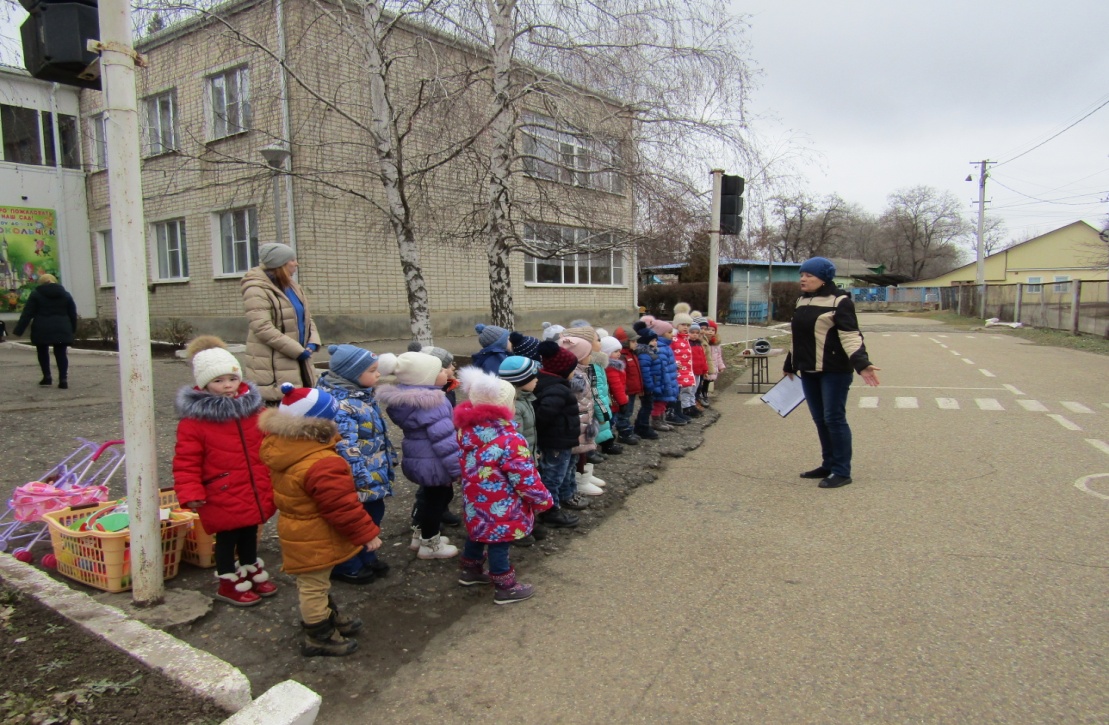 В  гости к ребятам пришел щенок Тузик,который играл с мячом на дороге . Его мяч попал под машину и лопнул.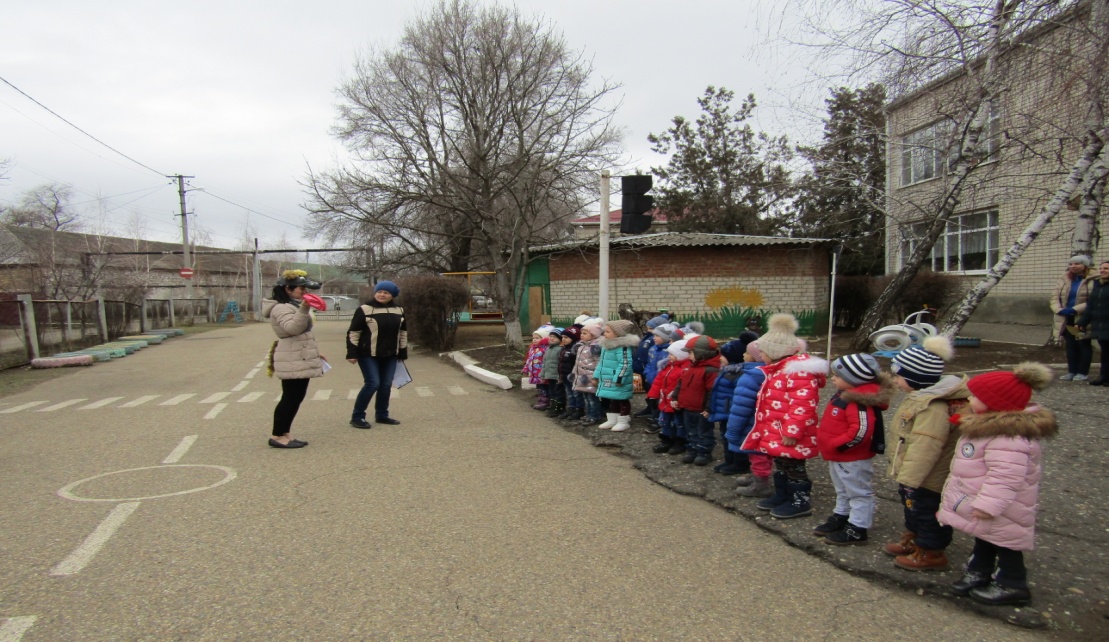 
Ребята обьяснили Тузику,что на дороге играть НЕЛЬЗЯ.!И прочли ему стихотворение «Мой веселый звонкий мяч»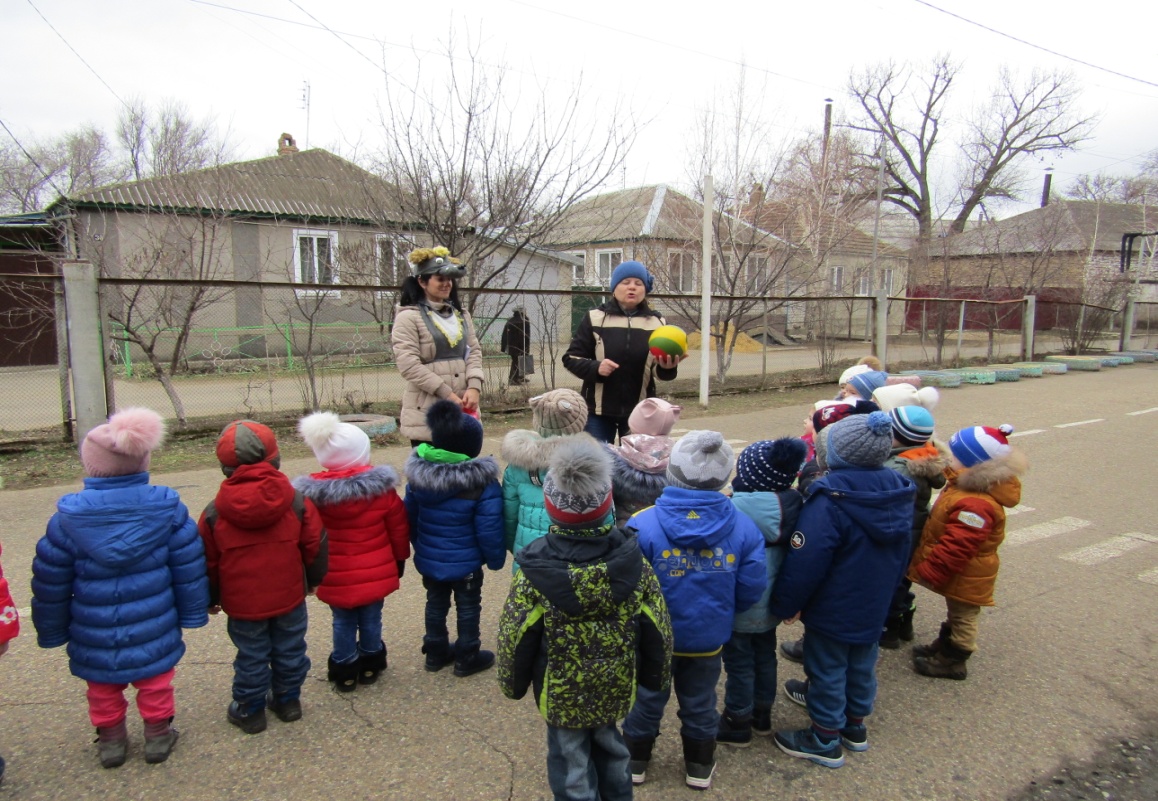  - Запомни, Тузик, и вы, ребята: играть на дороге опасно для жизни!  Тузик, не знает, как нужно вести себя на дороге. Поможем ему?Давайте скажем Тузику, кем мы становимся, когда идем гулять и по какой части улицы мы должны идти?  (пешеходы, по тротуару)                                                                                                                                                                    Ребята  поиграем с Тузиком в подвижную игру «Воробушки и автомобиль», для того чтобы объяснить ему для чего нужен тротуар.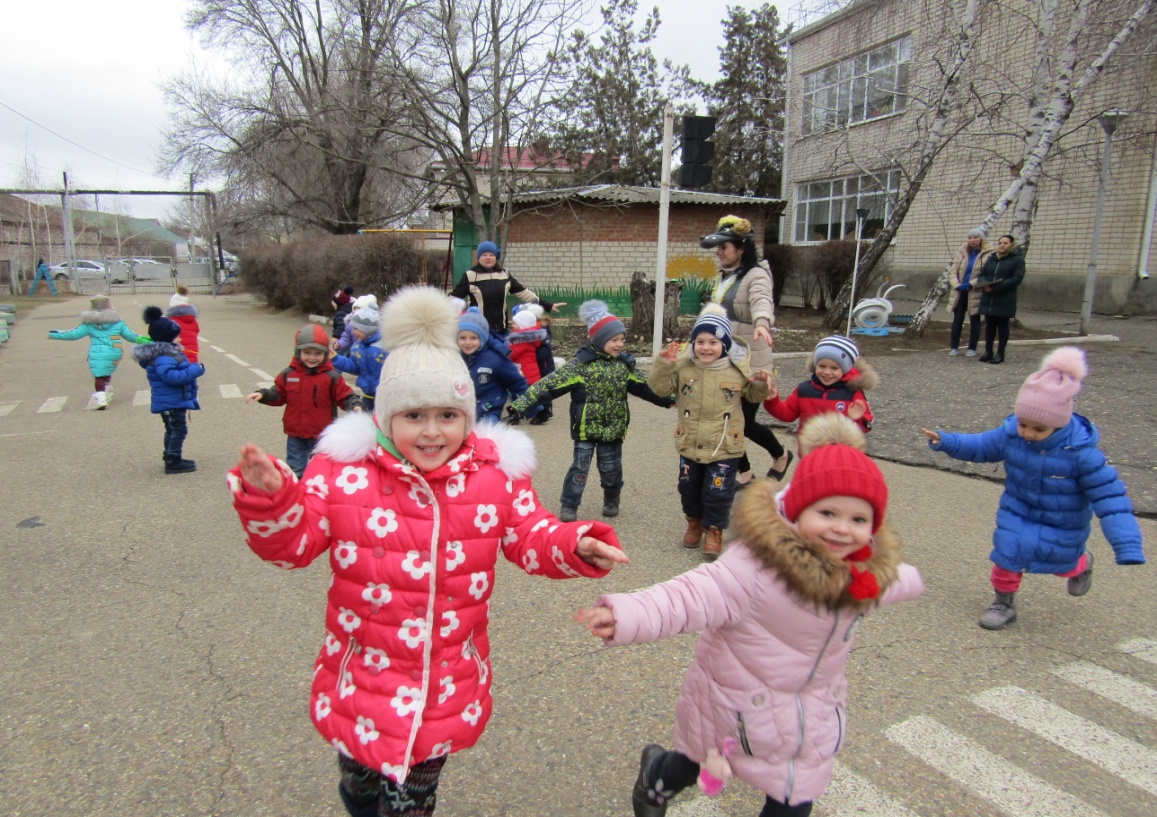 Ребята показали Тузику,что дорогу можно переходить только по «зебре». , «Зебра»- это место, по которому пешеход может переходить дорогу.  Называется она пешеходный переход. Пешеходный переход – дорожка, похожая на полосатую лошадку зебру.И поиграли в пешеходов и водителей. Девочки с куклами, колясками   переходят дорогу, мальчики с рулём в руках их пропускают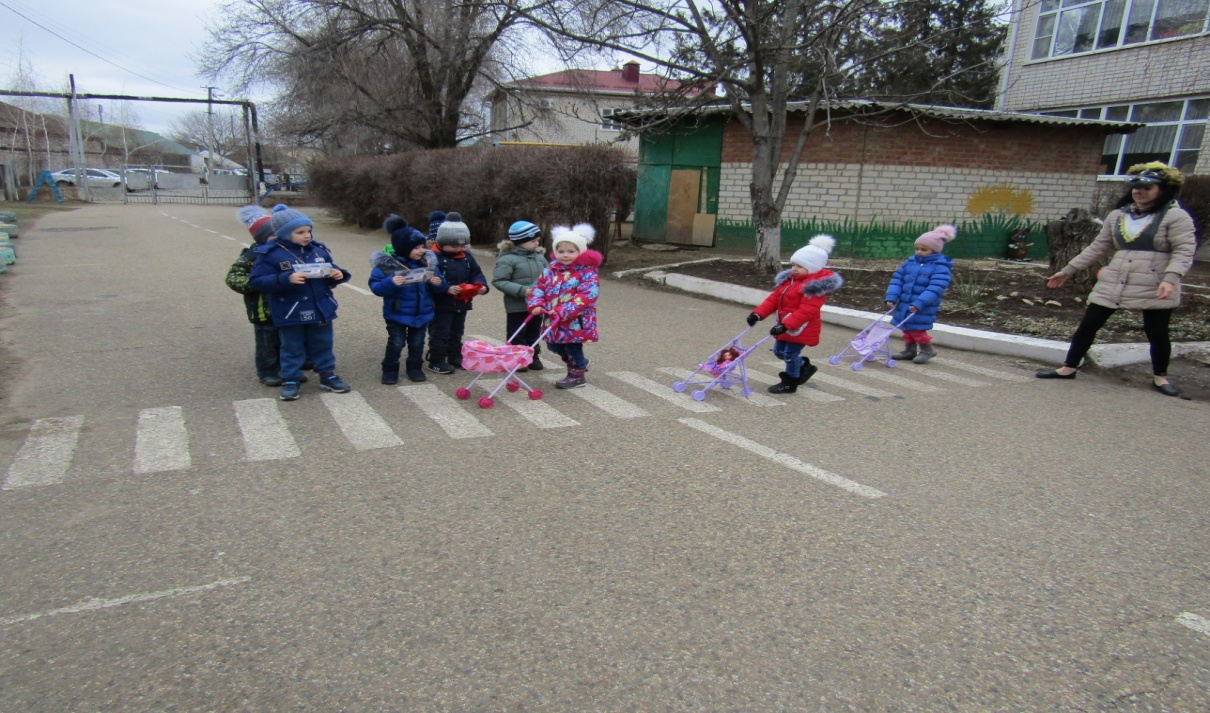 А что есть у машины? Из каких частей состоит машина?Игра «Соберем машину» (выбрать картинки: колеса, руль, кабина, кузов.)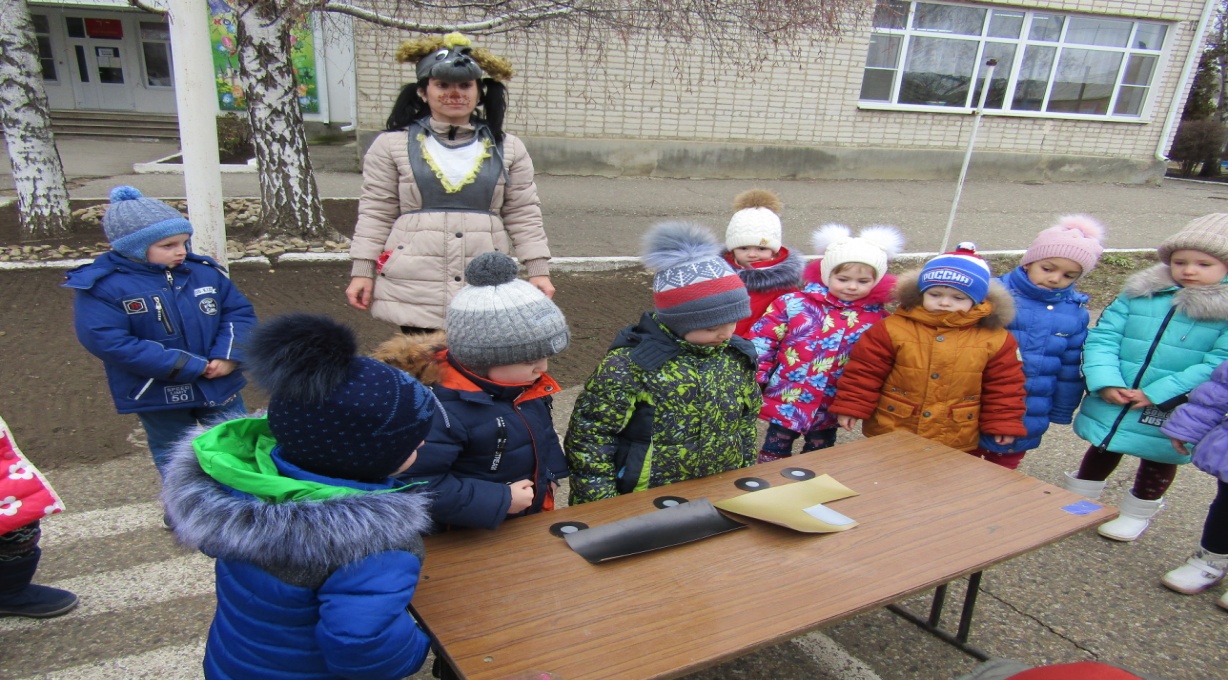 Правильно ездить помогает машинам  светофор. Чтобы Тузику было понятней поиграли в игру «Красный, желтый, зеленый»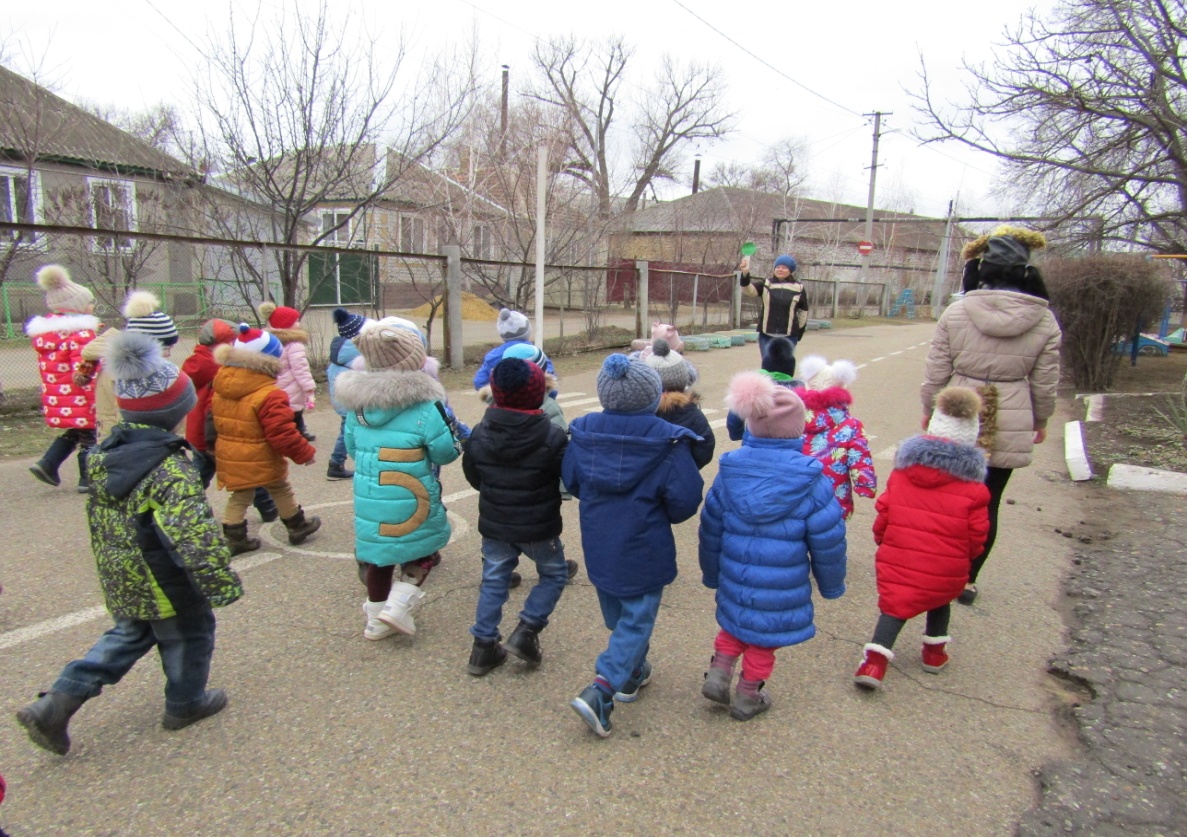 На улице будьте внимательны, дети!Твердо запомните правила эти! Правила эти помни всегда Чтоб не случилась с вами беда!